                                          Dimanche 16 juillet 2023                                                                                                               Concours de pêche à la QUIAULNE                       Marathon individuel  7heures   Pêche libreRDV 7 heures      Tirage 7 h 30                             Amorçage 8 h 50  Pêche : 9 h à 12 h pause 1 heure reprise 13 h à 17 heures                                     Inscription 15 €  ESCHES et AMORCE LIBRE dans la limite du raisonnable Prévoir chariot               Buvette, sandwich maison   Pour la restauration je prendrais la commande à l’inscription téléphonique                                                       tél : Pascal ROSA : 02 38 35 67 61 ou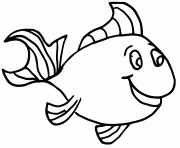 06 89 55 13 55 ou rosapascal7@gmail.com « Les Amis Pêcheurs » déclinent toutes responsabilités en cas d’accident ou de vol ect….        